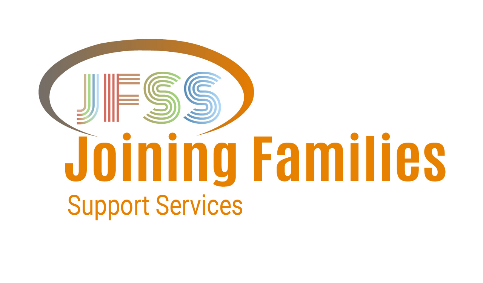 
Referral Form 

Please fill in the form below and send to intake@joiningfamilies.orgCaseworker/Case manager:Referring Agency:Contact Number:Date of Referral:Client Full NameGender
Date of BirthAddressContactDate of Arrival
Visa
Country of Birth
Country of Birth
Country of BirthLanguage/s Spoken
EthnicityEnglish Language Proficiency (High/Medium/Low)English Language Proficiency (High/Medium/Low)English Language Proficiency (High/Medium/Low)Reason/s for referral